FR 2 Leçon 4.2	 Devoirs 1		Nom ___________________________________PART I:  La pratique orale:A.  Practice telling a parent what you did last weekend by first writing a sentence and then telling them out loud!																								Intl: _______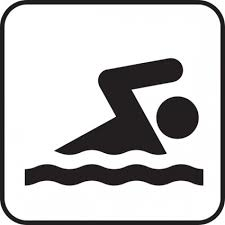 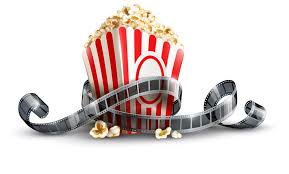 			1.  _______________________			2.  __________________________			__________________________			_____________________________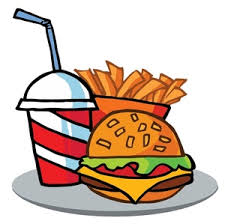 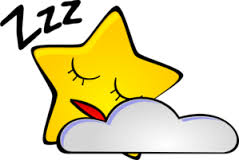 			3.  _______________________			4. ___________________________			__________________________			_____________________________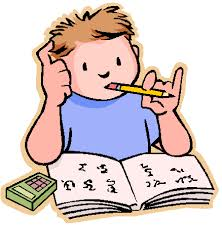 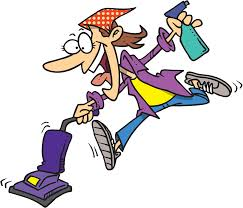 			5.  _______________________			6. ___________________________			__________________________			_____________________________PART II:  La pratique écriteA.  Fill in the blanks with the appropriate words:7.  Qu’est-ce que tu ______  ____________ le week-end dernier?  	J’_______  _______________ un film.8.  Quel film est-ce que tu ______  ______________?	J’_______ _______________ The Hobbit.9.  Qui ________________ l’acteur?	L’acteur ____________________ Martin Freeman.10.  Quel rôle est-ce qu’il ________ ________________?		Il ________  _______________ le rôle de Bilbo.11.  Qu’est-ce qu’il ________ _________________?	Il ________  ______________ un pantalon marron.12.  Quel genre de film ______________- _________?	_____________________ un film d’aventure.13.  Comment _____________________ le film?	_____________________ incroyable!B.  Compare the two things below by saying how they were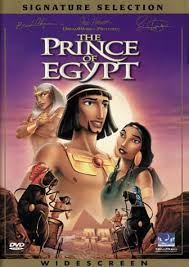 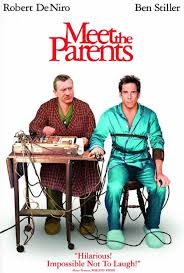 							________________________________________________							________________________________________________							Pourquoi?							________________________________________________							________________________________________________________________________________________________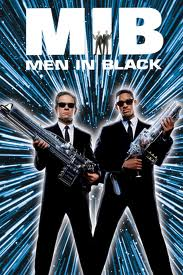 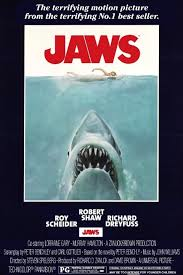 ________________________________________________Pourquoi?________________________________________________________________________________________________C.  Write a note telling your mom that you did all of your tâches ménagères over the weekend.						_____________________________________________________						_____________________________________________________						_____________________________________________________						_____________________________________________________						_____________________________________________________						_____________________________________________________D.  Say some things you did at each of the following times.  (NOT where you went.)  Pay attention to the subject!1.  Hier avant le dîner j’...	_____________________________________________________________________________________2.  Après le dîner, j’... 		_____________________________________________________________________________________3.  Ce matin, pendant la classe, les élèves... 	_____________________________________________________________________________________4.  À la maison samedi dernier, j’... 	_____________________________________________________________________________________5.  Chez mon copain, nous... 	_____________________________________________________________________________________6.  Pour ma fête d’anniversaire, j’... 	_____________________________________________________________________________________7.  Pour la fête de Thanksgiving, nous... 	_____________________________________________________________________________________8.  Pendant les vacanes, mes amis et moi... 	________________________________________________________________________________________